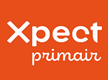 Informatie van het bevoegd gezag van de Stichting Xpect PrimairGegevens schoolbestuurOnze school maakt deel uit van de Stichting Xpect Primair.Xpect Primair bestuurt in Tilburg 26 basisscholen waar dagelijks ruim 7600 leerlingen onderwijs volgen. De stichting telt ruim 750 werknemers.Onze missie, visie, ambities en waarden treft u aan op de website www.xpectprimair.nlDe bestuurders van de stichting zijn mevrouw mr. Carin Zandbergen en mevrouw Astrid Plagmeijer MBA. Het Bestuursbureau is gehuisvest aan de Ringbaan-Oost 240 te Tilburg. Contactgegevens:Stichting Xpect PrimairPostbus 60285002 AA TilburgT: 013 – 4648230 E: bestuur@xpectprimair.nl W: www.xpectprimair.nlGezamenlijk afspraken en regelingenVoor onderstaande praktische onderwerpen en regelingen zijn binnen de stichting afspraken gemaakt die gelden voor alle scholen van Xpect Primair. Actuele informatie over deze onderwerpen vindt u op de website van de stichting www.xpectprimair.nlOp aanvraag is een papieren versie van onderstaande documenten te verkrijgen bij de directie van de school.pesteninformatieplicht aan gescheiden ouders, verzorgersleerplicht en verloftoelating, schorsing en verwijdering van leerlingenseksueel misbruikmedisch handelenkledingvoorschriftendyslexiebeleid sponsoringprivacy beleidklachtenregelingOnze externe Vertrouwenspersonen zijnMevr. J. De FretesTel: 06-21293342Dhr. A. SchoenmakersTel: 06-46052901 Fusie Per 1 januari 2023 is Xpect Primair gefuseerd met een deel van de Kinderopvanggroep te Tilburg. Door de fusie kan onze stichting zich verder ontwikkelen tot een organisatie voor kindontwikkeling, met een aanbod van zowel kinderopvang als primair onderwijs. Stichting Xpect Primair biedt daardoor niet alleen goed basisonderwijs, maar is hierdoor ook in staat om goede kinderopvang te bieden, waarbij onderwijs en opvang zo optimaal mogelijk op elkaar wordt afgestemd.